Call for Abstract Template – Rapid FireThis Abstract Template has been provided to assist your submission and to ensure a uniform style throughout the App and Book of Abstracts. 
To maintain the formatting of this document, please do not type over the headings -Background and identifying the problem, The aim or purpose of the initiative, Target group or population for the initiative, Describe the outcomes and impact of the implemented initiative.Please ensure your Abstract is no more than 250 words.  Abstract Title is not included in the word count.Abstracts MUST NOT contain author names, and their organisations, as the Abstract review process will be a blind review.(Please delete the first page prior to uploading & submitting your Abstract).Abstract Title (font Arial 14pt bold left justified, single spacing, maximum 50 words).Why? Background and identifying the problemAll body text is Arial, 12pt, left-aligned, single spacing before and after each paragraph and single line spacing between each line.What? The aim or purpose of the initiativeAll body text is Arial, 12pt, left-aligned, single spacing before and after each paragraph and single line spacing between each line.Who? Target group or population for the initiativeAll body text is Arial, 12pt, left-aligned, single spacing before and after each paragraph and single line spacing between each line.How? What were the methods and strategies used?All body text is Arial, 12pt, left-aligned, single spacing before and after each paragraph and single line spacing between each line.What? Describe the outcomes and impact of the implemented initiative All body text is Arial, 12pt, left-aligned, single spacing before and after each paragraph and single line spacing between each line.(Delete this first page– prior to uploading & submitting your Abstract).  When completed go to www.accypn.org.au/Conference and follow the links to Abstract to complete the submission process.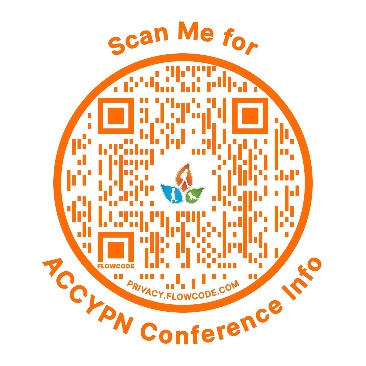 Abstract Title (Type over this heading)Background and identifying the problem Type over this text.The aim or purpose of the initiativeType over this text.Target group or population for the initiativeType over this text.What were the methods and strategies used?Type over this text.Describe the outcomes and impact of the implemented initiativeType over this text.